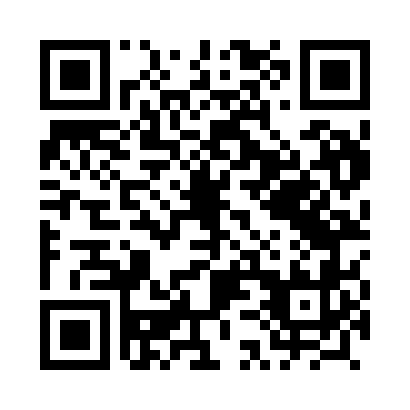 Prayer times for Zelizna, PolandWed 1 May 2024 - Fri 31 May 2024High Latitude Method: Angle Based RulePrayer Calculation Method: Muslim World LeagueAsar Calculation Method: HanafiPrayer times provided by https://www.salahtimes.comDateDayFajrSunriseDhuhrAsrMaghribIsha1Wed2:264:5812:255:337:5310:142Thu2:224:5612:255:347:5510:183Fri2:184:5412:255:357:5710:214Sat2:144:5312:255:367:5810:245Sun2:124:5112:255:378:0010:286Mon2:114:4912:255:388:0110:317Tue2:104:4712:255:398:0310:328Wed2:094:4612:255:408:0510:329Thu2:094:4412:255:418:0610:3310Fri2:084:4212:255:428:0810:3411Sat2:074:4112:255:438:0910:3412Sun2:074:3912:255:448:1110:3513Mon2:064:3712:255:458:1310:3614Tue2:054:3612:255:458:1410:3615Wed2:054:3412:255:468:1610:3716Thu2:044:3312:255:478:1710:3817Fri2:044:3112:255:488:1910:3818Sat2:034:3012:255:498:2010:3919Sun2:024:2912:255:508:2210:4020Mon2:024:2712:255:518:2310:4021Tue2:014:2612:255:518:2410:4122Wed2:014:2512:255:528:2610:4223Thu2:014:2312:255:538:2710:4224Fri2:004:2212:255:548:2910:4325Sat2:004:2112:255:558:3010:4326Sun1:594:2012:255:558:3110:4427Mon1:594:1912:255:568:3210:4528Tue1:594:1812:265:578:3410:4529Wed1:584:1712:265:588:3510:4630Thu1:584:1612:265:588:3610:4631Fri1:584:1512:265:598:3710:47